Итоговая работа по географии в 5 классе.        1 вариантДополни предложение:Географическая широта бывает ______________ и ________________________ .Какой объект имеет координаты: 22о ю.ш. 47о в.д.?А) о. Мадагаскар   б) Бискайский залив    в) остров Шри-ЛанкаПодпиши элементы строения Земли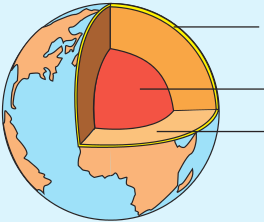 1 - ?2 - ?3 - ?Как называется линия, делящая земной шар на северное и южное полушария?  А) экватор   Б) орбита   В) осьУстанови соответствие между материком и формой рельефа1) Южная Америка                               а) Альпы2) Австралия                                         б) Большой Водораздельный хребет3) Евразия                                             в) Амазонская низменностьНайди и запиши название самой высокой горы в Южной Америке, определи её высоту и координаты Добавь пропущенное словоНизменности на картах обозначают ___________________ цветом?Итоговая работа по географии в 5 классе.        2 вариантДополни предложение:Географическая долгота бывает ______________ и ________________________ .Какой объект имеет координаты 25о с.ш. 92о з.д.?А) о. Шри-Ланка   б) Мексиканский залив    в) полуостров ИндостанПодпиши элементы строения вулкана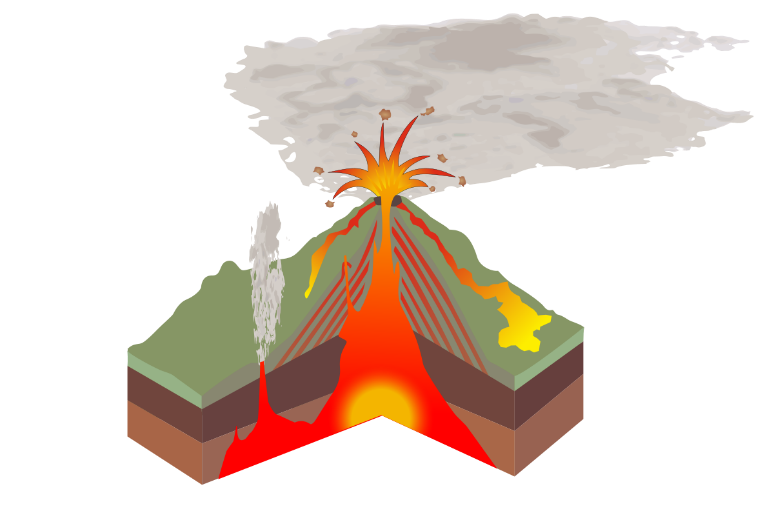                                     1 - ?                                    2 - ?                                    3 - ?Как называется линия, делящая земной шар на западное и восточное полушария? А) экватор   Б) нулевой меридиан   В) осьУстанови соответствие между материком и формой рельефа1) Северная Америка                         а) Влк. Камерун2) Африка                                            б) Кордильеры3) Евразия                                            в) Западно-Сибирская низменностьНайди и запиши название самой высокой горы Африки, определи её высоту и координаты Добавь пропущенное слово:На физической карте высокие горы обозначают ___________________  цветом.Итоговая работа по географии в 5 классе.        3 вариантДополни предложение:Значения географической широты изменяются  от 0 до ____________ градусов.Какой объект имеет координаты: 22о ю.ш. 47о в.д.?А) о. Мадагаскар   б) Бискайский залив    в) остров Шри-Ланка Подпиши элементы строения Земли3 - ?2 - ?1 - ? Как называется линия, делящая земной шар на северное и южное полушария?  А) орбита   Б) экватор   В) ось Установи соответствие между материком и формой рельефа1) Южная Америка                          а) Влк. Килиманджаро2) Африка                                         б) Кавказ3) Евразия                                         в) Амазонская низменность Найди и запиши название самой высокой горы в Северной Америке, определи её высоту и координаты  Добавь пропущенное словоВозвышенности на картах обозначают ___________________ цветом?Итоговая работа по географии в 5 классе.        4 вариантДополни предложение:Значения географической долготы бывают от 0 до ______ градусов.Какой объект имеет координаты 25о с.ш. 92о з.д.?А) о. Шри-Ланка   б) Мексиканский залив    в) полуостров Индостан Подпиши элементы строения вулкана                                    3 - ?                                    2 - ?                                    1 - ? Как называется полуокружность от северного до южного полюса?А) экватор   Б) нулевой меридиан   В) ось Установи соответствие между материком и формой рельефа1) Южная Америка                             а) Западно-Сибирская низменность 2) Африка                                            б) Амазонская низменность3) Евразия                                            в) Влк. Камерун Найди и запиши название самой высокой горы Евразии, определи её высоту и координаты  Добавь пропущенное слово:На физической карте низкие горы обозначают ___________________  цветом.